National Assembly Question 1172Mr T Mogale (EFF) to ask the Minister of Transport:On what date will SANRAL repair the R703 road linking the N8 with the N1, particularly the pothole-riddled section between Verkeerdevlei and Excelsior?												NW1313EREPLYThe R703 linking the N8 with the N1 is not a SANRAL road but a Provincial Road. It is also not part of the identified Strategic and Primary Network still to be transferred to SANRAL in Free State Province.  As R703 is not a SANRAL road, SANRAL has no mandate to repair it. The Department will source the Detailed Plans by the Province  regarding this road will then be submitted to Parliament.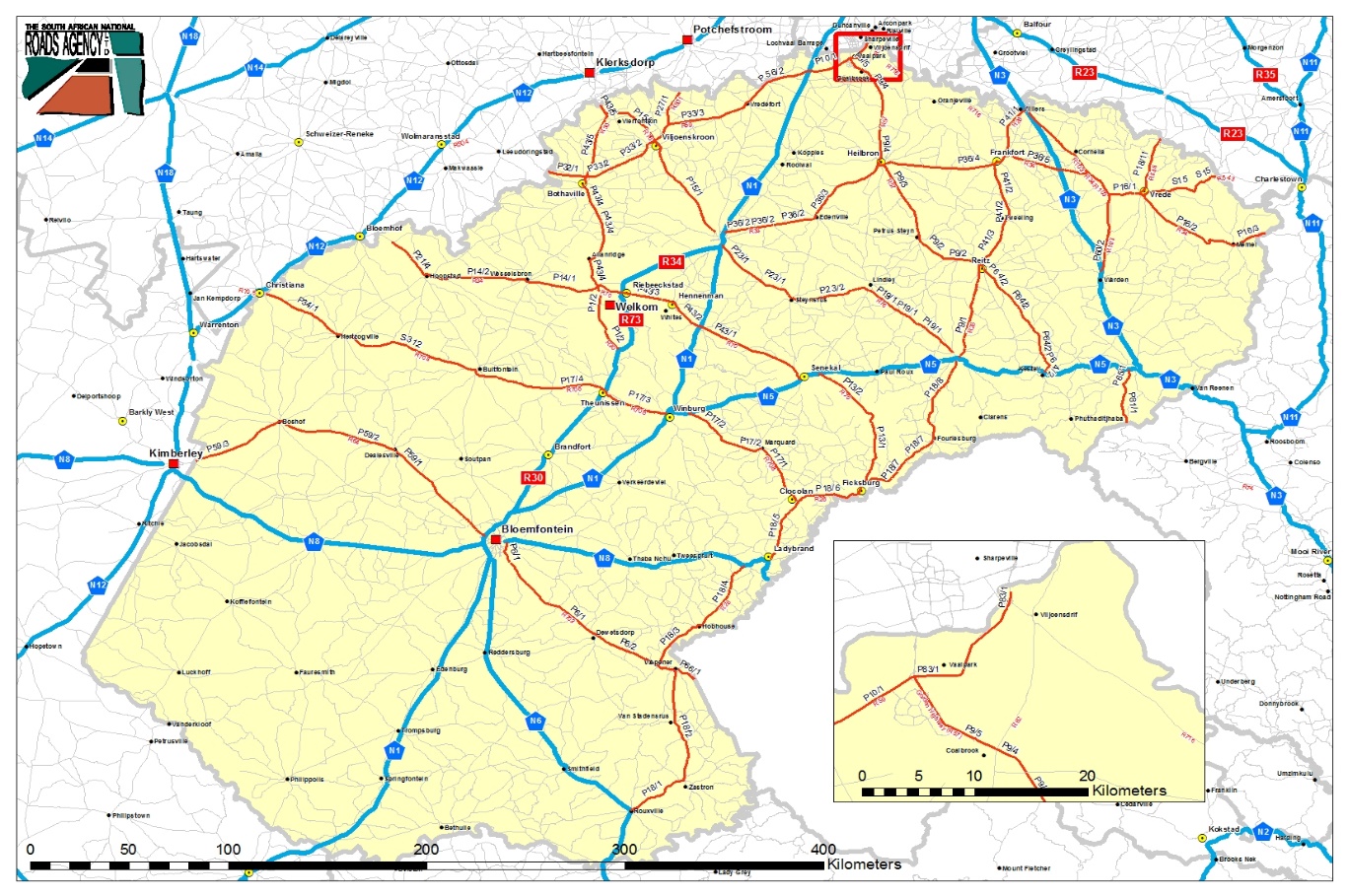 